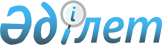 Қауіпті қалдықтар бойынша есеп нысанын бекіту туралы
					
			Күшін жойған
			
			
		
					Қазақстан Республикасының Қоршаған ортаны қорғау министрлігінің 2007 жылғы 2 қарашадағы N 316-ө Бұйрығы. Қазақстан Республикасының Әділет министрлігінде 2007 жылғы 13 қарашада Нормативтік құқықтық кесімдерді мемлекеттік тіркеудің тізіліміне N 4998 болып енгізілді. Күші жойылды - Қазақстан Республикасы Қоршаған ортаны қорғау министрінің 2012 жылғы 21 мамырдағы № 164-ө Бұйрығымен.      Ескерту. Бұйрықтың күші жойылды - ҚР Қоршаған ортаны қорғау министрінің 2012.05.21 № 164-ө (алғашқы ресми жарияланған күнінен кейін күнтізбелік он күн өткен соң қолданысқа енгізіледі) Бұйрығымен.

      Қолданушылардың назарына!!! 

      Қаулының қолданысқа енгізілу тәртібін 2-тармақтан қараңыз.       Қазақстан Республикасының 2007 жылғы 9 қаңтардағы Экологиялық Кодексінің 17-бабы 29) тармақшасына сәйкес БҰЙЫРАМЫН: 

      1. Қоса беріліп отырған Қауіпті қалдықтар бойынша есеп нысаны бекітілсін. 

      2. Осы бұйрық алғашқы ресми жарияланғаннан кейін он күнтізбелік күн өткеннен кейін қолданысқа енгізіледі.        Министрдің м.а. 

                                    Қазақстан Республикасы Қоршаған 

                                       ортаны қорғау министрінің 

                                         2007 жылғы 2 қарашадағы 

                                     N 316-ө бұйрығымен бекітілген        Ескерту. Нысанға өзгерту енгізілді - Қазақстан Республикасы Қоршаған ортаны қорғау министрінің 2007.12.13. N 349-Ө (алғашқы ресми жарияланған күнінен бастап он күнтізбелік күн өткеннен кейін қолданысқа енгізіледі) Бұйрығымен.                                                               Нысан              200__ жылғы ҚАУІПТІ ҚАЛДЫҚТАР БОЙЫНША ЕСЕП                          тонналар (үтірден кейін үш белгімен)    кестенің жалғасы    кестенің жалғасы     Тапсырушы__________________________________________________________ 

                              атауы, мекен-жайы       Басшы ___________________________ "____" _____________200_ж. 

                  аты-жөні     (қолы) 

    М.О. 

      Бас бухгалтер ________________________"____"____________200_ж. 

                       аты-жөні     (қолы) 

____________________________________________________________________ 

атқарушының аты-жөні, лауазымы және телефоны 

Ескертпе: *Егер, бұрынғы кезеңмен салыстырғанда, қомақты 

           үйлеспеушіліктер болса, есепке түсіндірме жазба қоса 

           берілуі қажет. 

        ** Қалдықтарды қоймалау үшін орындары бар табиғат 

           пайдаланушылар үшін. 
					© 2012. Қазақстан Республикасы Әділет министрлігінің «Қазақстан Республикасының Заңнама және құқықтық ақпарат институты» ШЖҚ РМК
				ОКПО коды Қалдықтар түрлері Жол коды Қал- 

дықтар коды Есеп 

кезе- 

ңінің басын- 

да кә- 

сіп- 

орында болған қал- 

дықтар * Есеп жылының 

көрсетілген 

кезеңі ішінде 

кәсіпорында 

пайда болды Басқа кәсіп- 

орындардан түсті Басқа кәсіп- 

орындардан түсті Қалдықтар түрлері Жол коды Қал- 

дықтар коды Есеп 

кезе- 

ңінің басын- 

да кә- 

сіп- 

орында болған қал- 

дықтар * Есеп жылының 

көрсетілген 

кезеңі ішінде 

кәсіпорында 

пайда болды Барлығы Олардың 

ішінен 

импорт 

бойынша А Б  1 2 3 4 5 Қауіптілік- 

тің барлық 

дәрежедегі 

қалдықтардың 

жалпы саны 

(05+13+32) 01 Соның ішінде: 

қатты 02 сұйық 03 паста тәрізді 04 А Б 1 2 3 4 5 "қызыл" 

тізбесіндегі 

қалдықтардың 

санынан, 

барлығы 05 соның ішінде: 

құрамында 

полихлорлық 

дифенил, 

полихлорлық  терфенил, 

полибромдық 

дифенил бар 

қалдықтар 

(сонымен қатар осы қоспалардың 

барлық 

полибромдық баламалары) 06 Асбест 07 полихлорлық  дибензофуран-мен тектес кез келген қоспалар 08 полихлорлық дибензодиок- 

синмен тектес 

кез келген қоспа 09 қорғасын қосылған 

антиденотаци- 

ялық көшет шламдары 10 Асқын тотық 

(сутегі асқын 

тотығынан 

басқа) 11 басқа қалдықтар 12 "янтарь" 

тізбесіндегі 

қалдықтардың 

санынан, 

барлығы 13 соның ішінде: 

құрамында 

сынап бар 

қалдықтар 

(тонналар) 14 құрамында 

сынап бар 

сынықтар (кг) 

14 жолынан 15 мышьяк 16 алты валентті 

хром 17 қорғасын 18 мырыш 19 цианидтер 20 А Б 1 2 3 4 5 пайдаланған қышқылдар мен сілтілер 21 мұнай өнімдері 22 куб 

қалдықтары 23 гальваникалық 

өндіріс қалдықтары 24 фосфор 

күйінлері 25 пестицидтер мен улы химикаттар 26 пайдаланған майлар 27 сырбояу мате- 

риалдарының 

қалдықтары 28 майлау-суыту сұйықтығы 29 мұнай шламдары 30 басқа қалдықтар 31 "жасыл" 

тізбесіндегі 

қалдықтар 

санынан, 

барлығы: 32 соның ішінде: 

құрамында 

хром бар 

қалдықтар 33 кадмий 34 алюминий 35 мыс 36 қорғаныс 37 марганец 38 резеңке қалдықтары 40 Радиоактивті қалдықтар, тонналар 41 дана 42 Пайдаға асыру 

(есеп беріп отырған кәсіп- 

орында қауіпті 

қалдықтарды 

кәдеге жарату) Кәсіпорында толықтай за- 

рарсызданды- 

рылды 

(жойылды) Басқа кәсіп- 

орындарға өнеркәсіптік 

өңдеу үшін 

тапсырылды Басқа кәсіп- 

орындарға өнеркәсіптік 

өңдеу үшін 

тапсырылды жіберілді жіберілді Пайдаға асыру 

(есеп беріп отырған кәсіп- 

орында қауіпті 

қалдықтарды 

кәдеге жарату) Кәсіпорында толықтай за- 

рарсызданды- 

рылды 

(жойылды) Барлығы Олардың 

ішінен 

экспорт 

бойынша ұйымдастырылған 

жинау және көму 

орындарына ұйымдастырылған 

жинау және көму 

орындарына Пайдаға асыру 

(есеп беріп отырған кәсіп- 

орында қауіпті 

қалдықтарды 

кәдеге жарату) Кәсіпорында толықтай за- 

рарсызданды- 

рылды 

(жойылды) Барлығы Олардың 

ішінен 

экспорт 

бойынша Барлығы Олардың 

ішінен 

қолданыс- 

тағы эко- 

логиялық 

норматив- 

терге сай 

келетін- 

дер 6 7 8 9 10 11 Қалдықтарды 

жинауға (көмуге) 

рұқсат етілген 

жылдық көлемі ** Қалдықтарды 

жинауға (көмуге) 

рұқсат етілген 

жылдық көлемі ** Есеп кезеңінің 

аяғында кәсіпорында 

қалған қалдықтар Қатты тұрмыстық 

қалдықтардың санк- 

ция берілген үйме- 

лері мен полигон- 

дарына Жол бері- 

летін Жол бері- 

летіннен 

тыс Есеп кезеңінің 

аяғында кәсіпорында 

қалған қалдықтар 12 13 14 15 